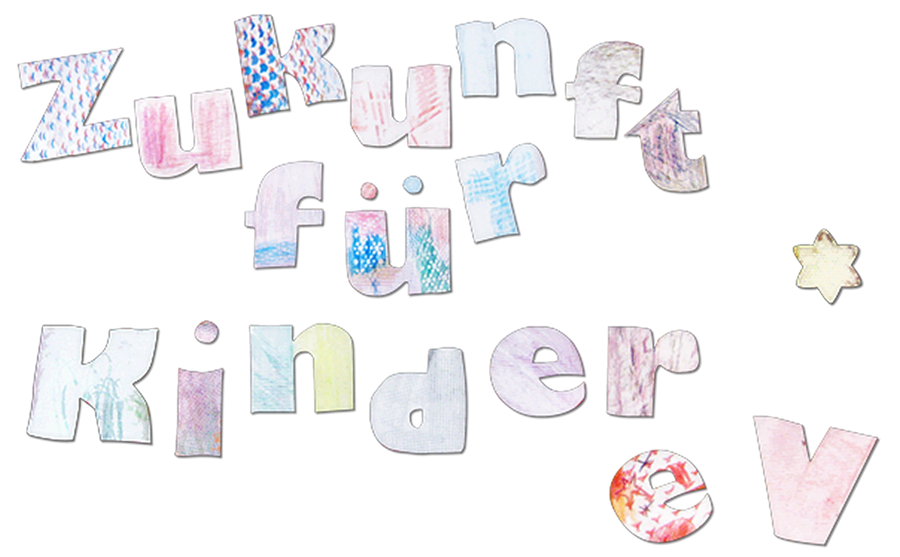 BeitrittserklärungHiermit erkläre ich den Beitritt zum Verein „Zukunft für Kinder e. V.“ mit Wirkung ab dem Kalenderjahr _____.Der Mitgliedsbeitrag (bitte ankreuzen) beträgt:(   )	EUR   25,00	für Studierende(   )	EUR 100,00	für natürliche Personen (Privatpersonen)(   )	EUR 250,00	für juristische Personen (Unternehmen, Vereine, Institutionen)Bei Eintritt in den Verein in der 2. Jahreshälfte halbiert sich der Jahresbeitrag für das Eintrittsjahr.Firma	_ _ _ _ _ _ _ _ _ _ _ _ _ _ _ _ _ _ _ _ _ _ _ _Name, Vorname	_ _ _ _ _ _ _ _ _ _ _ _ _ _ _ _ _ _ _ _ _ _ _ _Berufsbezeichnung	_ _ _ _ _ _ _ _ _ _ _ _ _ _ _ _ _ _ _ _ _ _ _ _Straße	_ _ _ _ _ _ _ _ _ _ _ _ _ _ _ _ _ _ _ _ _ _ _ _PLZ Ort	_ _ _ _ _ _ _ _ _ _ _ _ _ _ _ _ _ _ _ _ _ _ _ _Telefon	_ _ _ _ _ _ _ _ _ _ _ _ _ _ _ _ _ _ _ _ _ _ _ _E-Mail	_ _ _ _ _ _ _ _ _ _ _ _ _ _ _ _ _ _ _ _ _ _ _ ________________________________Datum und Unterschrift für den BeitrittEinzugsermächtigungMit dem Einzug des Jahresbeitrages von € _______ von meinemKonto-Nr.	_ _ _ _ _ _ _ _ _ _ _ _ _ _ _ _ _ _ _ _ _ _ _ _	bei derBank	_ _ _ _ _ _ _ _ _ _ _ _ _ _ _ _ _ _ _ _ _ _ _ _BLZ	_ _ _ _ _ _ _ _ _ _ _ _ _ _ _ _ _ _ _ _ _ _ _ _	bin ich einverstanden.Name, Vorname	_ _ _ _ _ _ _ _ _ _ _ _ _ _ _ _ _ _ _ _ _ _ _ ____________________________________Datum und Unterschrift für den Bankeinzug